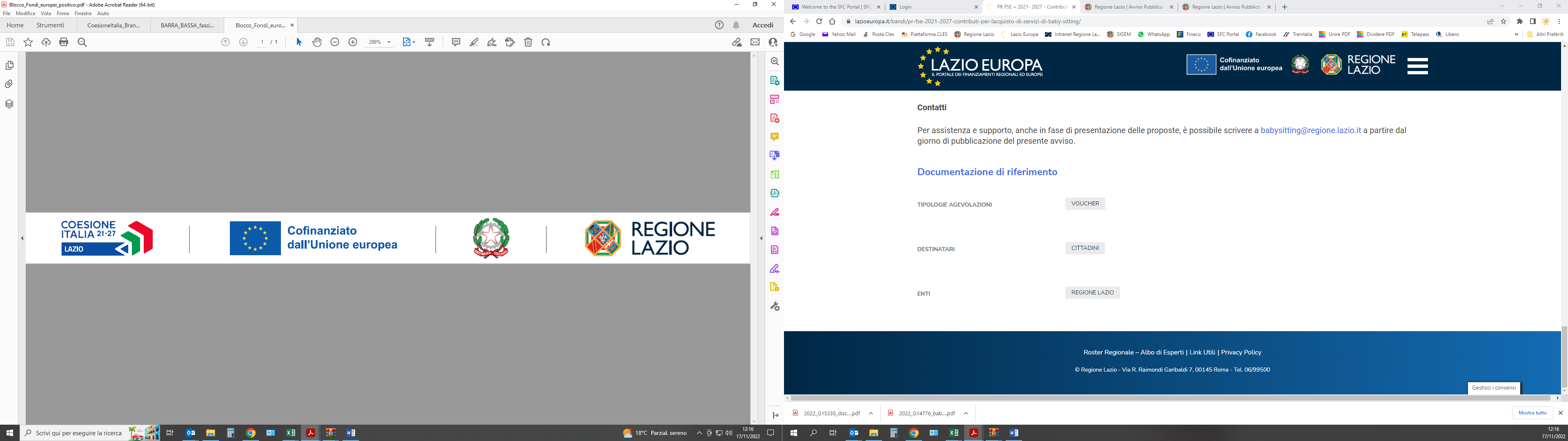 All. 3DICHIARAZIONE SOSTITUTIVA DI CERTIFICAZIONE(art.4 e 46 D.P.R. 28 dicembre 2000, n.445)Il/la sottoscritto/a _______________________________________________________________________nato/a a _________________________________________(___________) il …………../…………../…………..residente a ______________________________(________) in Via _______________________n°_______C.F. ___________________________________________________________________________________ Consapevole delle sanzioni penali, nel caso di dichiarazioni non veritiere e falsità negli atti, richiamate dall’art.76 D.P.R. 445 del 28/12/2000,DICHIARA(barrare le voci che riguardano la dichiarazione da produrre)□ di essere nato/a a ______________________________________(________) il …………../…………../…………..□ di essere residente a ____________________________________________________________________□ di essere cittadino italiano (oppure) ________________________________________________________□ di godere dei diritti civili e politici□ di essere iscritto nell’albo o elenco _________________________________________________________□ di svolgere la professione di _______________________________________________________________□ di appartenere all’ordine professionale______________________________________________________□ titolo di studio posseduto ________________________________________________________________rilasciato da (indicare Scuola o Università ) ________________________________di ___________________□ qualifica professionale posseduta, titolo di specializzazione, di abilitazione, di formazione, di aggiornamento e di qualificazione tecnica _____________________________________________________□ stato di disoccupazione ;□ di non aver riportato condanne penali e di non essere destinatario di provvedimenti che riguardano l’applicazione di misure di prevenzione, di decisioni civili e di provvedimenti amministrativi iscritti nel casellario giudiziale ai sensi della vigente normativa ;□ di non aver riportato condanne per taluno dei reati di cui agli articoli 600-bis, 600-ter, 600-quater, 600-quinquies e 609-indecies del codice penale , ovvero sanzioni interdittive di attività che comportino contatti diretti e regolari con minori.□ di non essere a conoscenza di essere sottoposto a procedimenti penali□  la veridicità di quanto dichiarato nell’allegato 2  e nel curriculum vitae ……………………………………., …………/…………/       luogo				data                                                              				IL DICHIARANTE                                                                              ______________________________________________________La presente dichiarazione non necessita dell’autentificazione della firma e sostituisce a tutti gli effetti le normali certificazioni richieste o destinate ad una pubblica amministrazione nonché ai gestori di pubblici servizi e ai privati che vi consentono.Informativa ai sensi del Regolamento UE – GDPR 679/2016: i dati sopra riportati sono prescritti dalle disposizioni vigenti ai fini del procedimento per il quale sono richiesti e verranno utilizzati esclusivamente per tale scopo.Data: …………/…………/   						   Firma ____________________________________________________